Publicado en Madrid el 21/01/2019 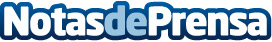 FENEVAL respalda a ANFAC ante su denuncia a la CEFENEVAL apoya una movilidad sostenible, pero sin restricciones discriminatoriasDatos de contacto:Jesica Duran623174217Nota de prensa publicada en: https://www.notasdeprensa.es/feneval-respalda-a-anfac-ante-su-denuncia-a-la Categorias: Internacional Nacional Automovilismo Baleares Ecología Industria Automotriz http://www.notasdeprensa.es